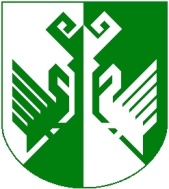 от 2 ноября 2021 года № 501О внесении изменений в Порядок предоставления субсидий, в том числе грантов в форме субсидий, юридическим лицам (за исключением субсидий государственным (муниципальным) учреждениям), индивидуальным предпринимателям, физическим лицам - производителям товаров, работ, услуг из бюджета Сернурского муниципального района Республики Марий Эл, утвержденный постановлением администрации Сернурского муниципального района от 24 мая 2021 года № 221 В соответствии с Постановлением Правительства РФ 
от 18 сентября 2020 года № 1492 «Об общих требованиях к нормативным правовым актам, муниципальным правовым актам, регулирующим предоставление субсидий, в том числе грантов в форме субсидий, юридическим лицам, индивидуальным предпринимателям, а также физическим лицам - производителям товаров, работ, услуг, и о признании утратившими силу некоторых актов Правительства Российской Федерации и отдельных положений некоторых актов Правительства Российской Федерации», Уставом Сернурского муниципального района, администрация Сернурского муниципального района Республики Марий Эл  постановляет: 1. Внести в Порядок предоставления субсидий, в том числе грантов в форме субсидий, юридическим лицам (за исключением субсидий государственным (муниципальным) учреждениям), индивидуальным предпринимателям, физическим лицам - производителям товаров, работ, услуг из бюджета Сернурского муниципального района Республики Марий Эл, утвержденный постановлением администрации Сернурского муниципального района от 24 мая 2021 года № 221 (в ред. пост. от 31.05.2021 № 238), следующие изменения:1.1.  в пункте 1.1: а) в абзаце первом слова «Правительства Российской Федерации» и устанавливает» заменить словами «Правительства Российской Федерации» (далее - Постановление Правительства Российской Федерации от 18 сентября 2020 года № 1492) и устанавливает»;б) абзац второй изложить в следующей редакции: «Сведения о субсидиях, в том числе грантах в форме субсидий, юридическим лицам, индивидуальным предпринимателям, а также физическим лицам - производителям товаров, работ, услуг, за исключением субсидий, указанных в пункте 2 Постановления Правительства Российской Федерации от 18 сентября 2020 года № 1492, предусмотренные подпунктом «ж» пункта 3 общих требований, утвержденных Постановлением Правительства Российской Федерации от 18 сентября 2020 года № 1492, включаются в размещаемый на едином портале бюджетной системы Российской Федерации в информационно-телекоммуникационной сети «Интернет» реестр субсидий, формирование и ведение которого осуществляется Министерством финансов Российской Федерации в установленном им порядке.»; 1.2. в абзаце первом пункта 1.4 слова «предоставления субсидий, с указанием наименования» заменить словами «предоставления субсидий исходя из наименования»;1.3. в пункте 1.5: а) подпункт 5 изложить в следующей редакции: «5) получатели субсидий - юридические лица не должны находиться в процессе реорганизации (за исключением реорганизации в форме присоединения к юридическому лицу, являющемуся участником отбора, другого юридического лица), ликвидации, в отношении них не введена процедура банкротства, деятельность участника отбора не приостановлена в порядке, предусмотренном законодательством Российской Федерации, а участники отбора - индивидуальные предприниматели не должны прекратить деятельность в качестве индивидуального предпринимателя (в случае, если такие требования предусмотрены правовым актом);»;б) подпункт 6 после слов «, являющихся участниками отбора» дополнить словами «(в случае, если такие требования предусмотрены правовым актом);»;в) в абзацах втором - четвертом подпункта 9 слово «целей» заменить словом «результатов»; 1.4. абзац второй пункта 2.1 изложить в следующей редакции: «- конкурс, который проводится при определении получателя субсидии исходя из наилучших условий достижения результатов, в целях достижения которых предоставляется субсидия (далее - результат предоставления субсидии);»;1.5. в абзаце втором пункта 2.6 слова «определенным пунктами» заменить словами «определенным в соответствии с пунктами»;1.6. в пункте 3.2. слова «субсидии должны быть конкретными» заменить словами «субсидии, под которыми понимаются завершенные действия с указанием точной даты завершения и конечного значения результатов (конкретной количественной характеристики итогов). Результаты предоставления субсидии должны быть конкретными»;1.7. наименование главы 4 после слова «контроля» дополнить словом «(мониторинга)». 	2. Настоящее постановление вступает в силу после его обнародования.3. Контроль за исполнением настоящего постановления возложить на заместителя главы администрации по экономическому развитию территории, руководителя отдела экономики Волкову Т.М.Исп. Росляков В.И.(83633) 9-71-42СОГЛАСОВАНО:ШЕРНУРМУНИЦИПАЛЬНЫЙ РАЙОНЫНАДМИНИСТРАЦИЙЖЕАДМИНИСТРАЦИЯ СЕРНУРСКОГО МУНИЦИПАЛЬНОГОРАЙОНАПУНЧАЛПОСТАНОВЛЕНИЕГлава администрацииСернурскогомуниципального районаА.В. КугергинЗаместитель главы администрации Сернурского муниципального района по экономическому развитию территории, руководитель отдела экономикиВолкова Т.М.02.11.2021 г.Руководитель финансового управления администрации Сернурского муниципального района                                                                           Рябинина В.В.Руководитель отдела организационно правовой работы и кадров администрации Сернурского муниципального района02.11.2021 г.Антонов А.С.02.11.2021 г.